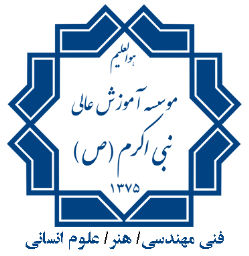 فرم درخواست تدریس اعضای هیات علمی سایر دانشگاه‌ها------------------------------------------------ زبان‌هايي که در نگارش و يا در تکلم بدان احاطه و تسلط داريد: _______________________________________________________________________________________________________________________________________چنانچه درحال حاضر مشغول به تحصيل هستيد، لطفا جدول زير را تکميل فرماييد.مشخصات سه نفر را که بخوبی شما را بشناسند و مورد وثوق دانشگاه باشند ؛ بعنوان معرف مرقوم فرماييد.اينجانب ______________________ با دقت کامل به سوالات اين فرم پاسخ داده‌ام و نسبت به صحت مطالب اظهار شده، خود را مسئول می‌دانم.تاريخ تکميل فرم :      /     /                                                      امضا-------------------------------------------------------------------------------------------------مدارک مورد نياز : دو قطعه عکس 3×4                                                   تصوير شناسنامه از تمام صفحات                                 تصویر کارت پایان خدمت                                               تصوير آخرين مدرك تحصيلي                                    تصویر آخرین حکم استخدامیتصویر کارت ملی                           مشخصاتنام خانوادگی: _______________  نام: ________________   نام پدر: ____________ رشته تحصیلی: ______________ تاریخ تولد: ___/__/_____  محل تولد: _______ شماره شناسنامه: _____________  محل صدور شناسنامه: ________________   کد ملی: ____________ تابعیت: __________مذهب: _________   شماره همراه:  _______________    مجرد  /    متاهلتعداد فرزندان: ______  نام و نام خانوادگی همسر : ____________________   شغل همسر: ____________ Email: _______________@________نظام وظیفه :  دارای گواهينامه پايان خدمت    /     :  معافيت دائم    /     :  معافيت موقت :  معافيت پزشکی    /     :  متقاضی استفاده از طرح مشمولان متخصص             آدرس سکونتاستان: ________________ شهر: __________________خیابان اصلی: ____________خیابان فرعی: ______________ کوچه: __________  پلاک: _________   کد پستی: _______________   شماره تماس:  _______________محل کاردانشگاه محل استخدام: ________________ مرتبه علمی و پایه استخدام: ________________نوع استخدام: ________________مدارج تحصیلیمدارج تحصیلیمدارج تحصیلیمدارج تحصیلیمدارج تحصیلیمدارج تحصیلیمدارج تحصیلیمدارج تحصیلیدانشگاه محل تحصيلشهر محل تحصيلکشور محل تحصيلمعدل يا امتيازتاريخ اخذ مدرک تحصيلیتاريخ شروع تحصيلرشته تحصيلینوع مدرکليسانسفوق ليسانسدکترای عمومیدکترای تخصصیرشته تحصيلیمحل تحصيلمقطع تحصيلیتاريخ شروع تحصيلتاریخ تقریبی پایان تحصیلتلفننشانی دقيق(حتی الامکان آدرس محل کار را ذکر کنيد)شغــــلشغــــلنام و نام خانوادگی معرفرديفتلفننشانی دقيق(حتی الامکان آدرس محل کار را ذکر کنيد)آزاددولتینام و نام خانوادگی معرفرديف123